.#8 Count Intro - Approx 03 seconds - Track approx. 3 mins 07 secs.Track available from iTunes.co.ukSide Rock, Recover, Cross, Side Rock, Recover, Cross, Side Touch.Side Rock, Recover, Cross, Side Rock, Recover, Cross, Side Touch.Side, Cross, Side, Kick L, Side, Cross, Side, Kick R.Behind Side Cross Brush, ¾ Runaround Turn L Brush.Tag – Danced at the end of wall 9 – begin gain facing 3 o’clock.Walk R,L,R, Kick Walk Back L, R, L, Touch.EnjoyContact: deemusk@btinternet.com  Dee – 07814 295470Whoops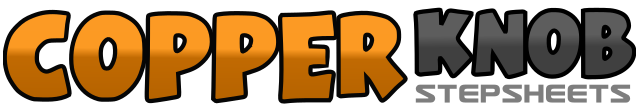 .......Count:32Wall:4Level:Beginner.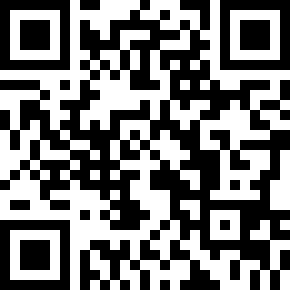 Choreographer:Dee Musk (UK) - June 2016Dee Musk (UK) - June 2016Dee Musk (UK) - June 2016Dee Musk (UK) - June 2016Dee Musk (UK) - June 2016.Music:Whoops - The Overtones : (Album: Good Ol' Fashioned Love - Platinum Edition)Whoops - The Overtones : (Album: Good Ol' Fashioned Love - Platinum Edition)Whoops - The Overtones : (Album: Good Ol' Fashioned Love - Platinum Edition)Whoops - The Overtones : (Album: Good Ol' Fashioned Love - Platinum Edition)Whoops - The Overtones : (Album: Good Ol' Fashioned Love - Platinum Edition)........1-3Rock R to R side, recover weight to L, cross R over L.4-6Rock L to L side, recover weight to R, cross L over R.7,8Step R to R side, touch L beside R. (12 o’clock).1-3Rock L to L side, recover weight to R, cross L over R.4-6Rock R to R side, recover weight to L, cross R over L.7,8Step L to L side, touch R beside L. (12 o’clock).1-4Step R to R side, cross L over R, step R to R side, kick L to L diagonal.5-8Step L to L side, cross R over L, step L to L side, kick R to R diagonal.    (12 o’clock).1-4Cross step R behind L, step L to L side, cross R over L, brush L.5-8Runaround ¾ turn L stepping L,R,L, brush R.	 (3 o’clock).1-4Walk forward R, L, R, kick L forward.5-8Walk back L, R, L, touch R beside L.